 С ПОЛНОМОЧИЯМИ  ИЗБИРАТЕЛЬНОЙ КОМИССИИ  МУНИЦИПАЛЬНОГО ОБРАЗОВАНИЯ ИЗЫХСКИЙ СЕЛЬСОВЕТ  ПОСТАНОВЛЕНИЕ 11 июля 2020 года                                                                                    № 156/645-4                                                                   с. Белый ЯрО заверении списка кандидатов в депутаты Совета депутатовИзыхского сельсовета Алтайского района Республики Хакасия  четвертого созыва, выдвинутого Алтайским местным отделением Хакасского регионального отделения Всероссийской политической Партии «ЕДИНАЯ РОССИЯ» по многомандатным избирательным округам..Рассмотрев документы, представленные в территориальную избирательную комиссию Алтайского района для заверения списка кандидатов в депутаты Совета депутатов Изыхского сельсовета Алтайского района Республики Хакасия четвертого созыва, выдвинутым Алтайским местным отделением Хакасского регионального отделения Всероссийской политической Партии «ЕДИНАЯ РОССИЯ»   по многомандатным избирательным округам, в соответствии с частью 8 статьи 24 Закона Республики Хакасия «О выборах глав муниципальных образований и депутатов представительных органов муниципальных образований в Республике Хакасия», территориальная избирательная комиссия Алтайского района постановляет:1. Заверить список кандидатов в депутаты  Совета депутатов Изыхского сельсовета Алтайского района Республики Хакасия четвертого созыва в количестве 10 человек, выдвинутый и представленный Алтайским местным отделением Хакасского регионального отделения Всероссийской политической Партии «ЕДИНАЯ РОССИЯ» по многомандатным избирательным округам (прилагается). 2. Выдать уполномоченному представителю указанного избирательного объединения копию заверенного списка кандидатов в депутаты Совета депутатов Изыхского сельсовета Алтайского района Республики Хакасия четвертого созыва, выдвинутого Алтайским местным отделением Хакасского регионального отделения Всероссийской политической Партии «ЕДИНАЯ РОССИЯ» по многомандатным избирательным округам.3. Направить представленные в территориальную избирательную комиссию Алтайского района сведения о кандидатах в депутаты Совета депутатов Изыхского сельсовета Алтайского района Республики Хакасия четвертого созыва, включенных в указанный список кандидатов в соответствующие государственные органы для проверки их достоверности.4. Разместить настоящее постановление на странице территориальной избирательной комиссии сайта администрации Алтайского района в сети Интернет. 5.  Возложить контроль за исполнением настоящего постановления на секретаря территориальной избирательной комиссии Алтайского района      Ф.В. Мохову.Приложение к постановлению территориальной избирательной комиссии Алтайского районаот 11 июля 2020 года  № 156/645-4СПИСОК кандидатов в депутаты Совета депутатов Изыхского сельсовета Алтайского района Республики Хакасия четвертого созыва, выдвинутый Алтайским местным отделением Хакасского регионального отделения Всероссийской политической Партии «ЕДИНАЯ РОССИЯ» по многомандатным избирательным округам.ПЯТИМАНДАТНЫЙ избирательный округ № 1, п. Изыхские Копи, Тарасова Елена Сергеевна, 1983 года рождения, место рождения: село Белый Яр Алтайского района Красноярского края; адрес места жительства: Республика Хакасия, Алтайский район, посёлок Изыхские Копи,  образование высшее профессиональное, МБУК Изыхский СДК, директор.ПЯТИМАНДАТНЫЙ избирательный округ № 1, п. Изыхские Копи, Сидорова Ольга Семеновна, 1968 года рождения, место рождения: село Белый Яр Алтайского района Красноярского края; адрес места жительства: Республика Хакасия, Алтайский район, посёлок Изыхские Копи,  образование высшее профессиональное, МБОУ «Изыхская СШ», структурное подразделение детский сад «Колобок», учитель логопед.ПЯТИМАНДАТНЫЙ избирательный округ № 1, п. Изыхские Копи,  Клыков Максим Викторович, 1987 года рождения, место рождения: поселок Изыхские Копи Алтайского района Красноярского края; адрес места жительства: Республика Хакасия, Алтайский район, посёлок Изыхские Копи, образование среднее профессиональное, МКП «Изыхское ЖКХ», руководитель. ПЯТИМАНДАТНЫЙ избирательный округ № 1, п. Изыхские Копи, Кузеванова Марина Александровна, 1964 года рождения, место рождения: город Бежецк Калининской области; адрес места жительства: Республика Хакасия, Алтайский район, посёлок Изыхские Копи,  образование высшее профессиональное, индивидуальный предприниматель.ПЯТИМАНДАТНЫЙ избирательный округ № 1, п. Изыхские Копи, Антонова Ольга Николаевна, 1989 года рождения, место рождения: поселок Изыхские Копи Алтайского района Красноярского края; адрес места жительства: Республика Хакасия, Алтайский район, посёлок Изыхские Копи,  образование высшее профессиональное, МКП «Изыхское ЖКХ», бухгалтер-кассир.ПЯТИМАНДАТНЫЙ избирательный округ № 2, п. Изыхские Копи, Осипова Инна Юрьевна, 1975 года рождения, место рождения: село Белый Яр Алтайского района Красноярского края; адрес места жительства: Республика Хакасия, Алтайский район, посёлок Изыхские Копи, образование среднее профессиональное, ООО «Согласие», страховой агент.ПЯТИМАНДАТНЫЙ избирательный округ № 2, п. Изыхские Копи, Назарова Людмила Ефимовна, 1957 года рождения, место рождения: поселок Изыхские Копи Алтайского района Красноярского края; адрес места жительства: Республика Хакасия, Алтайский район, посёлок Изыхские Копи,  образование среднее профессиональное, АО «Почта России», почтальон.ПЯТИМАНДАТНЫЙ избирательный округ № 2, п. Изыхские Копи, Тарасов Павел Владимирович, 1987 года рождения,  место рождения: город Прокопьевск Кемеровской области; адрес места жительства:  Республика Хакасия, Алтайский район, посёлок Изыхские Копи,  образование начальное профессиональное, ОАО разрез «Майрыхский», машинист экскаватора.ПЯТИМАНДАТНЫЙ избирательный округ № 2, п. Изыхские Копи, Дудакова Виктория Владимировна, 1990 года рождения, место рождения: с. Кирзавод Алтайского района Республики Хакасия; адрес места жительства:  Республика Хакасия, Алтайский район, посёлок Изыхские Копи,  образование высшее профессиональное, МБОУ «Изыхская СШ», секретарь.ПЯТИМАНДАТНЫЙ избирательный округ № 2, п. Изыхские Копи, Кононова Людмила Викторовна, 1988 года рождения, место рождения: посёлок Изыхские Копи Алтайского района Красноярского края, адрес места жительства: Республика Хакасия, Алтайский район, село Белый Яр,  образование среднее профессиональное, МКП «Изыхское ЖКХ», главный бухгалтер.         РЕСПУБЛИКА ХАКАСИЯ ТЕРРИТОРИАЛЬНАЯ 
ИЗБИРАТЕЛЬНАЯ КОМИССИЯ АЛТАЙСКОГО РАЙОНА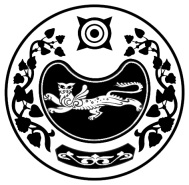 ХАКАС РЕСПУБЛИКАYSA АЛТАЙ АЙМАOЫНЫA 
ОРЫНДАOЫТАБЫO КОМИССИЯЗЫПредседатель комиссииН.В. ОлиновскийСекретарь комиссииФ.В. МоховаСписокзаверен  территориальной избирательной комиссией Алтайского района11 июля 2020 года(постановление № 156/645-4)Копия верна 